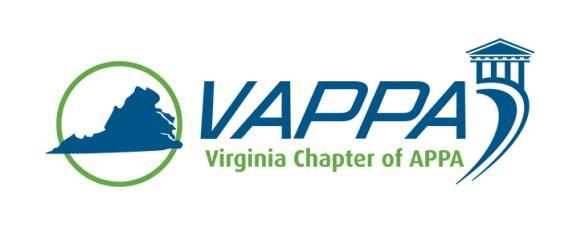 VAPPA Board Meeting MinutesDate: Wednesday, April 19, 2017 @ 1:30 pmPlace: TeleconferenceWelcome/Introductions/roll-call.  In attendance:	Scott Gesele (SGs)Mike Merriam (MM)Meghan Johnston (MJ)Jim Morris (JM)Brenda Claudio Cruz (BCC)Julie Bubb (JB)Duane Swanson (DS)Mark Webb (MW)Debra Dowden-Crockett (DDC)Steve Glazner (SGz)Absent:John Prengaman (JP)Greg Sachs (GS)Review/approval of minutes		March meetings not reviewed, will review in May with April minutesRound table updatesPresident (SGs)MM has agreed to step in as President-ElectOne other candidate was discussed as a possible other candidate, may also be willing to step in as VP for MembershipJM mentioned that there is a slight chance he may move out of state, so Board may want to keep this candidate on reserve in case that spot becomes vacantSGs sat in on SRAPPA president’s conference call, noted that they are a strong advocate for the state chapters and willing to help as neededThere was some discussion with SRAPPA about VAPPA potentially establishing their own scholarship for CEFP and EFP.President-Elect (MM)No update, other than gratitude from the Board members present for MM for stepping in to this roleTreasurer (MJ)MJ noted that it appears JP got checks, as this was included in IRS submissions VP for Communications (JM for GS)GS had transition call with JM in MarchVP for Conference Planning (JB)No update other than what Brenda presentedVP for Education (DS) DS trying to get current number of attendees for drive-in workshop in May from Corey (APPA)Agreed to act as point of contact for BCC with the speaker for the sessionVP for Membership (MW)Will reach out to schools not represented at the conferenceDDC agreed to help with thisBusiness Partner Liaison (DDC)DDC agreed to consult with the SPMA representative in Atlanta, Georgia regarding their conference per request from SGzDDC indicated that she will reach out to higher education and K-12 institutions (via VSPMA) not represented at the conferenceVAPPA Conference (May 31-June 1 @ GMU)	BCC noted that numbers are essentially the same as in MarchOnly three registrants requested refundsOne sponsor (ApCo) withdrew, but was replaced by another (Stanley/Black & Decker at the same levelApproximately $26,0000 net is expected from the conference ($16K profit + $10K reimbursement of VAPPA funds)Because of the change, two breakout sessions are being moved to a nearby buildingSchedule is being adjusted accordinglySGs agreed that it would be prudent to reprint the program rather than insert an addendum with the changed – other Board members concurred, none noted any objection – cost will be ~$700.  BCC noted that she will attempt to obtain additional sponsorship for the additional printingThe drive-in workshop was relocated to another area approximately 5 minute walk from the main conference areaSGs requested to make sure that all websites for the conference have matching informationSGs will get the most current registration and sponsor list from BCC and then send an email to those contacts not already registeredOther Chapter business	None noted   Action Items:Meeting minutes – JM/GSDS to get number of registrants for drive-in workshop to DSBCC to send list of current attendees to SGs who will send to VAPPA board.MW to work together to reach out to schools (higher education) regarding the conferenceBCC and DDC to work together to reach out to K-12 schools (via VSPMA) regarding the conferenceNext Meetings Dates: Wed, May 17, 2017 @ 1:30Mon, May 31, 2017 @ GMU VAPPA ‘17